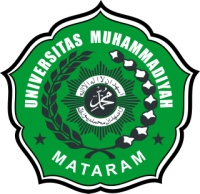 BADAN PENJAMINAN MUTU AKADEMIKUNIVERSITAS MUHAMMADIYAH MATARAMInstrumen Monitoring dan Evaluasi Internal Pelaksanaan KurikulumNama Dosen 		: ______________________________________Nama Mata Kuliah		: ______________________________________Jumlah Mahasiswa	: ______________________________________Prog. Studi/Fakultas	: ______________________________________Ruang Kuliah		: Ruang ___________ (Lab/ruang regular)  (v)PetunjukBeri tanda lingkaran (O) pada salah satu angka/skor sesuai penilaian saudaraKeterangan:= kurang= cukup= baik= sangat baikSkor minimal 	= 26Skor maksimal	= 104Interval penilaian masing-masing item:Persiapankurang	= 5 – 8cukup		= 9 – 12baik		= 13 – 16sangat baik	= 17 – 20Proses pembelajarankurang	= 13 – 22cukup		= 23 – 32baik		= 33 – 42sangat baik	= 43 – 52Evaluasikurang	= 4 – 6cukup		= 7 – 9baik		= 10 – 12sangat baik	= 13 – 16Kerpibadian dan sosialkurang	= 4 – 6cukup		= 7 – 9baik		= 10 – 12sangat baik	= 13 – 16Rekapitulasi I + II + III + IVkurang	= 26 – 45cukup	= 46 – 65baik		= 66 – 85sangat baik	= 86 – 104NoAspek PenilaianSkorSkorSkorSkorSkorPersiapan PembelajaranPersiapan PembelajaranPersiapan PembelajaranPersiapan PembelajaranPersiapan PembelajaranPersiapan PembelajaranPersiapan Pembelajaran1.Menyampaikan garis besar rencana perkuliahan (silabus/hand out/ RPP/SAP)1234Ket2.Membuat kesepakatan kontrak perkuliahan/rencana pembelajaran dengan mahasiswa12343.Indicator keberhasilan perkuliahan disampaikan dengan jelas12344.Mendorong setiap mahasiswa untuk mencapai tujuan sesuai dengan Kemampuan dan kondisi masing-masing mahasiswa12345.Dosen memulai pembelajaran tepat waktu1234Proses pembelajaranProses pembelajaranProses pembelajaranProses pembelajaranProses pembelajaranProses pembelajaranProses pembelajaran6.Menciptakan suasana pembelajaran yang kondusif dan menyenangkan12347. Menguasai substansi mata kuliah1234Materi pembelajaran di up date sesuai dengan perkembangan mutakhir1234Materi pembelajaran bersifat kontekstual1234Menggunakan metode pembelajaran bervariasi1234Menggunakan media pembelajaran bervariasi1234Mampu mengelola pembelajaran berbasis IT1234Mendorong setiap mahasiswa untuk terlibat aktif dalam pembelajaran1234Memberi kesempatan kepada mahasiswa untuk bertanya1234Tanggapan dosen merangsang mahasiswa untuk berpikir kreatif1234Memberi tugas kepada mahasiswa sesuai dengan tujuan dan materi perkuliahan1234Mampu berkomunikasi secara efektif dengan mahasiswa1234Sumber belajar (buku teks, referensi, jurnal, dll) untuk mata kuliah tersebut mudah didapat1234Evaluasi/Penilaian PembelajaranEvaluasi/Penilaian PembelajaranEvaluasi/Penilaian PembelajaranEvaluasi/Penilaian PembelajaranEvaluasi/Penilaian PembelajaranEvaluasi/Penilaian PembelajaranEvaluasi/Penilaian PembelajaranPengembalian tugas/ujian mahasiswa disertai dengan umpan balik untuk pengembangan lebih lanjut1234Aspek yang dinilai sesuai dengan tujuan dan indicator yang akan dicapai oleh mahasiswa 1234Evaluasi menggunakan berbagai cara dan alat penilaian1234Evaluasi dilakukan secara terus-menerus1234Kepribadian dan Sosial DosenKepribadian dan Sosial DosenKepribadian dan Sosial DosenKepribadian dan Sosial DosenKepribadian dan Sosial DosenKepribadian dan Sosial DosenKepribadian dan Sosial DosenMampu menjadi suri tauladan dan bertindak arif bijaksana1234Penampilan berwibawa1234Mampu bersosialisasi secara efektif dengan mahasiswa1234Berlaku adil1234Jumlah